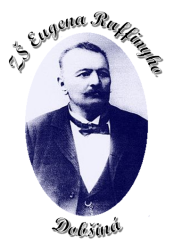       			Základná škola Eugena Ruffinyho				Zimná 190/144, 049 25  Dobšiná				IČO: 35543752				tel.: 058 / 7941 342                                    		e-mail: zs@zsdobsina.sk				web: www.zszimnadobs.edu.skVnútorný poriadok školy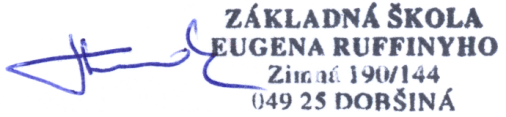 Dobšiná,  02. septembra 2019                                                       __________________________							       Mgr. Jaroslav Hutník                                                                                                                             								              riaditeľ školyZÁKLADNÁ ŠKOLA EUGENA RUFFINYHOZimná 190/144, 049 25  DobšináVNÚTORNÝ  PORIADOK  ŠKOLYje vypracovaný  súlade s nasledujúcimi legislatívnymi predpismi:Zákon č. 245/2008 Z.z. o výchove a vzdelávaní (školský zákon) a o zmene a doplnení niektorých zákonov v znení neskorších predpisov Zákon č. 596/2003 Z.z. o štátnej správe v školstve a školskej samospráve a o zmene a doplnení niektorých zákonov v znení neskorších predpisovVyhláška MŠ SR č. 231/2009 Z.z. o podrobnostiach a organizácii školského roka na ZŠVyhláška č. 320/2008 Z.z. o základnej školeDohovor o právach dieťaťaSmernica č. 36/2018 k prevencii a riešeniu šikanovania detí a žiakov v školách a školských zariadeniachMetodické usmernenie č. 22/2011 na hodnotenie žiakov základnej školyPedagogicko-organizačné pokyny MŠVVaŠ SR na príslušný školský rokVnútorný poriadok školy(§ 153 školského zákona)Školský poriadokRiaditeľ školy alebo školského zariadenia vydá školský poriadok po prerokovaní         s orgánmi školskej samosprávy a v pedagogickej rade. Školský poriadok upravuje najmä:podrobnosti o výkone práv a povinností detí, žiakov a ich zákonných zástupcov v škole alebo v školskom zariadení, pravidlá vzájomných vzťahov a vzťahov s pedagogickými zamestnancami a ďalšími zamestnancami školy,prevádzke a vnútornom režime školy alebo školského zariadenia,podmienkach pre zaistenie bezpečnosti a ochrany zdravia detí a žiakov a ich ochrany pred sociálno-patologickými javmi, diskrimináciou alebo násilím,podmienkach nakladania s majetkom, ktorý škola alebo školské zariadenie spravuje, ak tak rozhodne zriaďovateľ.Deťom a žiakom sa so súhlasom riaditeľa školy alebo školského zariadenia umožňuje účasť na súťažiach.Školský poriadok zverejní riaditeľ na verejne prístupnom mieste v škole alebo v školskom zariadení preukázateľným spôsobom s ním oboznámi zamestnancov, žiakov a informuje o jeho vydaní a obsahu zákonných zástupcov detí a žiakov.Práva a povinnosti žiaka a jeho zákonného zástupcu (§144 školského zákona)Žiak má právo na:rovnoprávny prístup ku vzdelávaniu,bezplatné vzdelanie,vzdelanie v štátnom jazyku a materinskom jazyku,individuálny prístup rešpektujúci jeho schopnosti a možnosti, nadanie a zdravotný stav,bezplatné zapožičiavanie učebníc a učebných textov na povinné vyučovacie predmety,úctu k jeho vierovyznaniu, svetonázoru, národnostnej a etnickej príslušnosti,poskytovanie poradenstva a služieb spojených s výchovou a vzdelávaním,výchovu a vzdelávanie v bezpečnom a hygienicky vyhovujúcom prostredí,organizáciu výchovy a vzdelávania primeranú jeho veku, schopnostiam, záujmom, zdravotnému stavu a v súlade so zásadami psychohygieny,úctu k svojej osobe a na zabezpečenie ochrany proti fyzickému, psychickému a sexuálnemu násiliu,na slobodnú voľbu voliteľných a nepovinných predmetov v súlade so svojimi možnosťami, záujmami a záľubami v rozsahu ustanovenom vzdelávacím programom,na informácie týkajúce sa jeho osoby a jeho výchovno-vzdelávacích výsledkov,na individuálne vzdelávanie za podmienok ustanovených školským zákonom Žiak so špeciálnymi výchovno-vzdelávacími potrebami má právo na: výchovu a vzdelávanie s využitím špecifických foriem a metód, ktoré zodpovedajú jeho potrebám, na vytvorenie nevyhnutných podmienok, ktoré túto výchovu a vzdelávanie umožňujú,používať pri výchove a vzdelávaní špeciálne učebnice a špeciálne didaktické a kompenzačné pomôcky;Zákonný zástupca má právo:vybrať pre svoje dieťa školu zodpovedajúce schopnostiam, zdravotnému stavu, záujmom a záľubám dieťaťa, jeho vierovyznaniu, svetonázoru, národnosti a etnickej príslušnosti; právo na slobodnú voľbu školy alebo školského zariadenia možno uplatňovať v súlade s možnosťami výchovno-vzdelávacej sústavy,žiadať, aby sa v rámci výchovy a vzdelávania v škole alebo v školskom zariadení poskytovali žiakom informácie a vedomosti vecne a mnohostranne v súlade so súčasným poznaním sveta a v súlade s princípmi a cieľmi výchovy a vzdelávania,oboznámiť sa s výchovno-vzdelávacím programom školy,byť informovaný o výchovno-vzdelávacích výsledkoch svojho dieťaťa,na poskytnutie poradenských služieb vo výchove a vzdelávaní svojho dieťaťa,zúčastňovať sa výchovy a vzdelávania po predchádzajúcom súhlase riaditeľa školy,vyjadrovať sa k výchovno-vzdelávaciemu programu školy alebo školského zariadenia prostredníctvom orgánov školskej samosprávy,byť prítomný na komisionálnom preskúšaní svojho dieťaťa po predchádzajúcom súhlase riaditeľa školy.Žiak je povinný:neobmedzovať svojím konaním práva ostatných osôb zúčastňujúcich sa výchovy a vzdelávania, dodržiavať školský poriadok školy a ďalšie vnútorné predpisy školy, chrániť pred poškodením majetok školy a majetok, ktorý škola využíva na výchovu a vzdelávanie,chrániť pred poškodením učebnice, učebné texty a učebné pomôcky, ktoré im boli bezplatne zapožičané,pravidelne sa zúčastňovať na výchove a vzdelávaní a riadne sa vzdelávať, konať tak, aby neohrozoval svoje zdravie a bezpečnosť, ako aj zdravie a bezpečnosť ďalších osôb zúčastňujúcich sa na výchove a vzdelávaní,ctiť si ľudskú dôstojnosť svojich spolužiakov a zamestnancov školy,rešpektovať pokyny zamestnancov školy, ktoré sú v súlade so všeobecne záväznými právnymi predpismi, vnútornými predpismi školy a dobrými mravmi. Zákonný zástupca žiaka je povinný:vytvoriť pre dieťa podmienky na prípravu na výchovu a vzdelávanie v škole a na plnenie školských povinností,dodržiavať podmienky výchovno-vzdelávacieho procesu svojho dieťaťa určené školským poriadkom,dbať na sociálne a kultúrne zázemie dieťaťa a rešpektovať jeho špeciálne výchovno-vzdelávacie potreby,informovať školu alebo školské zariadenie o zmene zdravotnej spôsobilosti jeho dieťaťa, jeho zdravotných problémoch alebo iných závažných skutočnostiach, ktoré by mohli mať vplyv na priebeh výchovy a vzdelávania,nahradiť škodu, ktorú žiak úmyselne zavinil.Povinná školská dochádzka a jej plnenie(§ 19 a § 20 školského zákona)Nikoho nemožno oslobodiť od plnenia povinnej školskej dochádzky.Povinná školská dochádzka je desaťročná a trvá najviac do konca školského roku, v ktorom žiak dovŕši 16. rok veku, ak tento zákon neustanovuje inak.Zákonný zástupca dieťaťa je povinný prihlásiť dieťa na plnenie povinnej školskej dochádzky (ďalej len „zápis“). Zápis sa koná v mesiaci apríl, ktorý predchádza začiatku školského roka, v ktorom má dieťa začať plniť povinnú školskú dochádzku.Zákonný zástupca dieťaťa je povinný dbať o to, aby dieťa dochádzalo do školy pravidelne a včas. Dôvody neprítomnosti dieťaťa na výchove a vzdelávaní doloží dokladmi v súlade so školským poriadkom:Ak sa dieťa alebo žiak nemôže zúčastniť na výchove a vzdelávaní, jeho zákonný zástupca je povinný oznámiť škole bez zbytočného odkladu (najneskôr do 24 hodín) príčinu jeho neprítomnosti. Za dôvod ospravedlniteľnej neprítomnosti dieťaťa alebo žiaka sa uznáva najmä choroba, prípadne lekárom nariadený zákaz dochádzky do školy, mimoriadne nepriaznivé poveternostné podmienky alebo náhle prerušenie premávky hromadných dopravných prostriedkov, mimoriadne udalosti v rodine alebo účasť žiaka na súťažiach.Ak neprítomnosť žiaka trvá najviac tri po sebe nasledujúce vyučovacie dni, ospravedlňuje ho zákonný zástupca; vo výnimočných a osobitne odôvodnených prípadoch škola môže vyžadovať lekárske potvrdenie o chorobe žiaka alebo iný doklad potvrdzujúci odôvodnenosť jeho neprítomnosti. Ak neprítomnosť dieťaťa alebo žiaka z dôvodu ochorenia trvá dlhšie ako tri po sebe nasledujúce vyučovacie dni, predloží žiak alebo jeho zákonný zástupca potvrdenie od lekára.Organizácia školského roka(§ 150 školského zákona)Školský rok sa začína 1. septembra a končí sa 31. augusta nasledujúceho kalendárneho roka.Školský rok sa člení na obdobie školského vyučovania, po ktorého skončení nasleduje obdobie školských prázdnin; školské prázdniny môžu byť aj v období školského vyučovania.Obdobie školského vyučovania sa končí 30. júna príslušného kalendárneho roka; po ňom nasledujúce obdobie školských prázdnin, ktoré sa končí 31. augusta príslušného kalendárneho roka.Obdobie školského vyučovania sa člení na školské polroky. Prvý školský polrok sa končí    31. januára príslušného kalendárneho roka a druhý školský polrok sa končí 30. júna príslušného kalendárneho roka. Organizácia výchovno-vzdelávacej činnosti školy(§ 6 vyhlášky o ZŠ)Vyučovanie sa začína o 7:50 hod.; pre žiakov, ktorí majú „nultú“ vyučovaciu hodinu sa vyučovanie začína o 7:00 hod. Žiak je povinný byť v budove školy aspoň 15 minút pred začiatkom vyučovania. Po zazvonení je žiak vpustený do budovy len v doprovode rodiča, ktorý jeho oneskorený príchod na vyučovanie ospravedlní u triedneho učiteľa. V inom prípade žiak do budovy školy nebude vpustený. Budova školy sa zatvára o 8:00 hod.Časové rozvrhnutie vyučovacích hodín a prestávok:Počet vyučovacích hodín v jednotlivých ročníkoch a predmetoch ustanovujú učebné plány školského vzdelávacieho programu.Proces výchovy a vzdelávania v škole sa uskutočňuje podľa rozvrhu hodín. Rozvrh hodín je zverejnený v každej triede príslušného ročníka.Vyučovacia hodina trvá 45 minút; siedma a ôsma hodina 40 minútAk trieda končí 7 vyučovacou hodinou, obed je na konci vyučovania; ak trieda má 7. a 8. vyučovaciu hodinu, obed je pred siedmou hodinou.(7)	Žiaci počas hlavnej prestávky, ak sú na to vhodné podmienky, sa zdržiavajú mimo učebne v určených priestoroch školy.(8)	Pri organizovaní vyučovania iným spôsobom ako vo vyučovacích hodinách súvisiacim s výchovno-vzdelávacou činnosťou určí škola zariadenie a dĺžku prestávok podľa charakteru činnosti s prihliadnutím na základné fyziologické, psychické a hygienické potreby žiakov.Pravidlá správania žiaka (§20 vyhlášky o ZŠ)Žiak sa musí v škole správať slušne, dbať na pokyny pedagogických zamestnancov, podľa svojich schopností sa svedomite pripravovať na vyučovanie a dodržiavať školský poriadok.Žiak sa musí správať slušne aj mimo vyučovania, a to aj počas voľných dní a prázdnin tak, aby neporušoval zásady spolunažívania a spoločenské normy správania.Žiak musí chodiť do školy pravidelne a včas podľa rozvrhu hodín a zúčastňovať sa činností, ktoré škola organizuje. Účasť na vyučovaní voliteľných predmetov a záujmovej činnosti je pre prihláseného žiaka povinná.Žiak musí byť v škole vhodne, čisto a bez výstredností oblečený a upravený (vrchný odev musí zakrývať celý trup, odev nesmie byť priehľadný, vyzývavý, rušivo pôsobiaci, nesmie obsahovať vulgárne nápisy ani v cudzom jazyku, nie je povolené nápadné líčenie ani piercing na viditeľnom mieste).Žiak musí chrániť učebnice a školské potreby, udržiavať v poriadku a v čistote svoje miesto, triedu a ostatné školské priestory, chrániť majetok pred poškodením; nosiť do školy učebnice a školské potreby podľa rozvrhu hodín a pokynov pedagogických zamestnancov.Pred skončením vyučovania žiak nesmie bez dovolenia vychádzať zo školskej budovy; zdržiavať sa v školských priestoroch v čase mimo vyučovania môže žiak len za podmienok určených školským poriadkom.Žiak musí chrániť svoje zdravie a zdravie spolužiakov; žiak nevykonáva činnosti, ktoré sú zdraviu škodlivé, najmä fajčenie, pitie alkoholických a energetických nápojov, požívať zdraviu škodlivé látky.Do školy je zakázané nosiť predmety, ktoré žiak nepotrebuje pri vyučovaní, obzvlášť predmety ohrozujúce vlastné zdravie, bezpečnosť a zdravie spolužiakov a zamestnancov (zbrane ani ich atrapy, nože, reťaze, pyrotechniku, predmety s laserovým svetlom).Do školy je zakázané nosiť predmety, ktoré rozptyľujú pozornosť žiakov  počas vyučovania (šperky, hodinky, väčšie sumy peňazí, mobilné telefóny, prehrávače médií, elektronické hry a pod.). Vyučujúci má právo vziať ich žiakovi. Vráti ich len zákonnému zástupcovi žiaka. Počas vyučovania žiak nesmie používať mobilný telefón. Môže ho použiť iba v mimoriadnych odôvodnených prípadoch so súhlasom vyučujúceho, triedneho učiteľa, riaditeľa školy alebo ním povereného zástupcu.Žiak nesmie počas vyučovania a školských aktivít zhotovovať vizuálne a zvukové záznamy žiakov a zamestnancov školy bez povolenia vyučujúceho a šíriť tento materiál pomocou elektronických médií. Legálne získané alebo zhotovené záznamy nesmie použiť bez predchádzajúceho súhlasu dotknutých osôbŠkola nenesie zodpovednosť za stratu, poškodenie a odcudzenie predmetov, ktorých nosenie do školy je zakázané. Hodnotenie a klasifikácia prospechu a správania žiakov a opatrenia vo výchove(§  § 58 školského zákona, §  § 22 vyhlášky o ZŠ)Hodnotenie žiaka sa v rámci vzdelávania vykonáva podľa úrovne dosiahnutých výsledkov:a)  slovným hodnotením,b)  klasifikáciou,c)  kombináciou klasifikácie a slovného hodnotenia.Predmety, ktoré sa neklasifikujú, sú určené v školskom vzdelávacom programe.Prospech žiaka v jednotlivých vyučovacích predmetoch sa klasifikuje týmito stupňami:a)  1 - výborný,b)  2 - chválitebný,c)  3 - dobrý,d)  4 - dostatočný,e)  5 - nedostatočný.(4)  Správanie žiaka sa klasifikuje týmito stupňamia)  1 - veľmi dobré,b)  2 - uspokojivé,c)  3 - menej uspokojivé,d)  4 - neuspokojivé.(5) Celkové hodnotenie žiaka nultého ročníka, prípravného ročníka a prvého ročníka základnej školy sa na konci prvého a druhého polroka na vysvedčení vyjadruje taktoa)  prospel,b)  neprospel.(6) Celkové hodnotenie žiaka druhého až deviateho ročníka, ktorý bol hodnotený klasifikáciou, sa na konci prvého a druhého polroka vyjadruje na vysvedčení takto:a)  prospel s vyznamenaním,b)  prospel veľmi dobre,c)  prospel,d)  neprospel.Celkové hodnotenie žiaka na konci prvého a druhého polroku vyjadruje výsledky jeho klasifikácie v povinných vyučovacích predmetoch, ktoré sa klasifikujú a klasifikáciu jeho správania; nezahŕňa klasifikáciu v nepovinných vyučovacích predmetoch.Žiak prospel s vyznamenaním, ak ani v jednom povinnom vyučovacom predmete nemá stupeň prospechu horší ako chválitebný, priemerný stupeň prospechu z povinných vyučovacích predmetov nemá horší ako  jeho správanie je hodnotené ako „veľmi dobré“.Žiak prospel veľmi dobre, ak ani v jednom povinnom vyučovacom predmete nemá stupeň prospechu horší ako dobrý, priemerný stupeň prospechu z povinných vyučovacích predmetov nemá horší ako  jeho správanie je hodnotené ako „veľmi dobré“.Žiak prospel, ak nemá stupeň prospechu nedostatočný ani v jednom povinnom vyučovacom predmete.Žiak neprospel, ak má z niektorého povinného vyučovacieho predmetu aj po opravnej skúške stupeň prospechu nedostatočný.Pochvaly a iné oceneniaPochvaly a iné ocenenia sa udeľujú za mimoriadny prejav aktivity a iniciatívy, za záslužný alebo statočný čin.Návrh na udelenie pochvaly alebo iného ocenenia sa prerokuje v pedagogickej rade.Ústnu alebo písomnú pochvalu udeľuje žiakovi pred kolektívom triedy alebo školy triedny učiteľ, riaditeľ, môže aj zástupca zriaďovateľa školy alebo zástupca právnickej osoby.Riaditeľ školy môže žiakovi po prerokovaní v pedagogickej rade udeliť pochvalu vždy na konci hodnotiaceho alebo klasifikačného obdobia za:mimoriadne výsledky v súťažiach a olympiádach (okresné, krajské a vyššie kolá)výborný prospechsamostatnú celoročnú prácu v prospech dobrého mena školyzvlášť významné činy v prospech mestaindividuálne športové  úspechymimoriadny prejav humánnostizáslužný alebo statočný činTriedny učiteľ môže žiakovi udeliť pochvalu alebo iné ocenenie za:výrazný prejav iniciatívy v škole alebo za dlhšie trvajúcu úspešnú prácuúčasť v školskom kole športových a predmetových súťažíaktívny prístup k plneniu školských povinnostívylepšenie triedneho alebo školského prostrediavýbornú dochádzkujednorazovú pomoc pri organizácii školských akcií (súťaží, výletov, exkurzií a pod.)V osobitne odôvodnených prípadoch najmä statočný čin, ktorým bol zachránený ľudský život alebo majetok značnej materiálnej hodnoty môže udeliť žiakovi pochvalu alebo iné ocenenie aj orgán verejnej správy, minister školstva alebo prezident republiky.Pochvaly a iné ocenenia sa zaznamenávajú do triedneho výkazu alebo katalógového listu žiaka.Opatrenia vo výchoveOpatrenie na posilnenie disciplíny žiaka sa ukladá po objektívnom prešetrení za závažné alebo opakované previnenie proti školskému poriadku školy (viď. príloha č.1). Toto opatrenie predchádza spravidla zníženej známke zo správania.Podľa závažnosti previnenia sa ukladá niektoré z opatrení, najmä napomenutie od triedneho učiteľa, pokarhanie od triedneho učiteľa, pokarhanie od riaditeľa školy.Pokarhanie od triedneho učiteľa udeľuje triedny učiteľ so súhlasom riaditeľa po prerokovaní v pedagogickej rade. Riaditeľ udeľuje pokarhanie od riaditeľa školy po prerokovaní v pedagogickej rade.O udelení výchovného opatrenia informuje riaditeľ preukázateľným spôsobom zákonného zástupcu žiaka. Výchovné opatrenie sa zaznamenáva žiakovi do triedneho výkazu alebo katalógového listu žiaka.Udelenie zníženej známky zo správania sa odôvodní v triednom výkaze alebo katalógovom liste žiaka.Bezpečnosť a ochrana zdravia vo výchove a vzdelávaní(§ 152 školského zákona)Škola je pri výchove a vzdelávaní, pri činnostiach priamo súvisiacich s výchovou a vzdelávaním a pri poskytovaní služieb povinná:prihliadať na základné fyziologické potreby žiakov,vytvárať podmienky na zdravý vývin žiakov a na predchádzanie sociálno-patologických javov a šikanovania alebo násilia,zaistiť bezpečnosť a ochranu zdravia žiakov,poskytnúť nevyhnutné informácie na zaistenie bezpečnosti a ochrany zdravia žiakov,viesť evidenciu školských úrazov žiakov, ku ktorým prišlo počas výchovno-vzdelávacieho procesu a pri činnostiach organizovaných školou; pri vzniku školského úrazu vyhotoviť záznam o školskom úraze.Ochranné opatrenia(§ 58 školského zákona)Ak žiak svojím správaním a agresivitou ohrozuje bezpečnosť a zdravie ostatných žiakov, ostatných účastníkov výchovy a vzdelávania alebo narúša výchovu a vzdelávanie do takej miery, že znemožňuje ostatným účastníkom  edukácie vzdelávanie, riaditeľ školy môže použiť ochranné opatrenie, ktorým je okamžité vylúčenie žiaka z výchovy a vzdelávania, umiestnením žiaka do samostatnej miestnosti za prítomnosti pedagogického zamestnanca alebo asistenta učiteľa.V takom prípade riaditeľ školy bezodkladne privolá:zákonného zástupcu žiakazdravotnú pomocpolicajný zborOchranné opatrenie slúži na upokojenie žiaka. O dôvodoch a priebehu opatrenia vyhotoví riaditeľ školy alebo školského zariadenie písomný záznam. Ak sa použije ochranné opatrenie, riaditeľ bezodkladne privolá zákonného zástupcu žiaka, ktorý za žiaka preberá zodpovednosť.Opatrenia na predchádzanie sociálno-patologických javov a šikanovania(§ 152 školského zákona, POP, Metodické usmernenie)Kľúčovou osobou v prevencii sociálno-patologických javov a v boji proti šikanovaniu v škole je koordinátor prevencie, ktorý má všestrannú podporu zamestnancov školy.Úlohou učiteľa – koordinátora prevencie je navrhovať a koordinovať preventívne opatrenia školy a realizovať preventívne programy školy.Vedenie školy a učiteľ - koordinátor prevencie sú povinní priebežne informovať rodičov o preventívnych aktivitách školy a možnostiach odbornej pomoci.Opatrenia proti šíreniu legálnych drog (tabak a alkohol) a nelegálnych drog v škole(viď. príloha č.2)Opatrenia na predchádzanie a riešenie šikanovania - Komplexná stratégia školy (viď. príloha č.3)ÚčinnosťTento školský poriadok školy nadobúda účinnosť dňa 02. septembra 2019.Mgr. Jaroslav Hutník, riaditeľ školyPríloha č. 1Zoznam priestupkov a opatrenÍ NA POSILNENIE DISCIPLÍNYPokarhaniu od riaditeľa školy a zníženým známkam zo správania môže predchádzať pohovor triedneho učiteľa so zákonným zástupcom žiaka a pohovor žiaka s výchovným poradcom alebo vedením školy s cieľom posúdiť žiakove problémy a pomôcť pri ich riešení.Každý priestupok žiaka triedny učiteľ bezodkladne písomne oznámi zákonnému zástupcovi žiaka, upozorní ho na správanie žiaka, v prípade opakovaného priestupku predvolá zákonného zástupcu žiaka do školy na pohovor k triednemu učiteľovi prípadne riaditeľovi školy (podľa závažnosti priestupku).Každé udelenie opatrenia na posilnenie disciplíny riaditeľ školy bezodkladne písomne oznámi zákonnému zástupcovi žiaka.Počas štvrťročného hodnotenia (za I. a III. štvrťrok školského roka) bude zákonný zástupca žiaka, ktorý sa v danom období dopustil priestupku podľa bodov 5. – 7., písomne upozornený na správanie žiaka a na zníženie známky zo správania v nasledujúcom klasifikačnom období.Tento zoznam priestupkov a opatrení na posilnenie disciplíny je súčasťou Školského poriadku školy.Triedny učiteľ oboznámi žiakov s týmto zoznamom priestupkov a opatrení na posilnenie disciplíny na prvej triednickej hodine a zákonných zástupcov žiakov na prvom stretnutí rodičov žiakov. Toto oboznámenie potvrdia svojim podpisom.Príloha č. 2Opatrenia proti šíreniu legálnych drog (tabak a alkohol) a nelegálnych drog v školeToto opatrenie vydáva riaditeľ Základnej školy Eugena Ruffinyho, Zimná 190, Dobšiná ako neoddeliteľnú súčasť Školského poriadku školy v záujme zamedziť užívanie a šírenie drog a ostatných návykových látok v škole.Prevencia drogových závislostí vychádza z článku 33 Dohovoru o právach dieťaťa a Európskej protidrogovej stratégie. Týka sa realizácie preventívnych opatrení na úrovni škôl a školských zariadení, priorít rezortu školstva, výchovno-vzdelávacích projektov a programov. Článok 33 Dohovoru o právach dieťaťa hovorí, že každé dieťa má právo na ochranu pred používaním narkotík a psychotropných látok a pred zapojením do ich výroby a distribúcie. I. Preventívne opatrenia proti šíreniu legálnych a nelegálnych drog v školePráva žiakov (vychádzajúce z Dohovoru o právach dieťaťa):na štúdium, pobyt  a  pohyb v zdravom prostredí;na ochranu pred zneužívaním návykových látok; na získanie informácií o zdravom životnom štýle a negatívnych dopadoch zneužívania návykových látok;na vyjadrenie sa a vlastnú obhajobu v prípade podozrenia zo zneužitia návykových látok. 		Povinnosti žiakov:dodržiavať Školský poriadok školy (ďalej ŠPŠ);podrobiť sa toxikologickému vyšetreniu v zdravotníckom zariadení, ak je dôvodné podozrenie, že žiak je pod vplyvom návykovej látky v škole alebo pri činnostiach organizovaných školou v súlade s platnou legislatívou.Žiakom je zakázané:fajčiť  v  priestoroch  školy, v areáli školy a pri činnostiach organizovaných školou;prinášať  do  školy alebo  na  činnosti  organizované  školou alkoholické nápoje, návykové látky (drogy) a iné zdraviu škodlivé  látky, požívať ich v škole alebo pri činnostiach organizovaných školou, byť pod ich vplyvom v škole alebo pri činnostiach organizovaných školou;prechovávať návykové látky v škole, areáli školy ako aj na akciách organizovaných školou;prinášať a distribuovať (dávať, predávať)  alkohol a iné návykové látky (drogy) ďalším osobám v škole alebo pri činnostiach organizovaných školou.II. Výchovné opatrenia pri porušení preventívnych opatrení proti šíreniu drog v škole1.	Znížená známka zo správania – stupeň 2 (uspokojivé)	Udeľuje triedny učiteľ po prerokovaní v pedagogickej rade za: fajčenie, prinášanie a požívanie alkoholu, drog a príchod do školy pod ich vplyvomZnížená známka zo správania – stupeň 3 (menej uspokojivé)Schvaľuje riaditeľ školy na návrh triedneho učiteľa po prerokovaní a hlasovaní v pedagogickej rade za:opakovanie vyššie uvedených priestupkov,prechovávať, prinášať a distribuovať cigarety, alkohol a iné návykové látkyZnížená známka zo správania – stupeň 4 (neuspokojivé)Schvaľuje riaditeľ školy na návrh triedneho učiteľa po prerokovaní a hlasovaní v pedagogickej rade za:sústavné opakovanie vyššie uvedených priestupkov,zámerné závažné previnenie ohrozujúce bezpečnosť a zdravie žiakov a zamestnancov školyZáverečné ustanoveniaKaždý prípad porušenia vyššie uvedených preventívnych opatrení je povinný prerokovať so žiakom jeho triedny učiteľ a riaditeľ školy.O prerokovaní sa vždy vyhotoví písomný záznam, ktorý sa bude evidovať. O priestupku a prerokovaní riaditeľ školy písomne upovedomí zákonného zástupcu žiaka.Žiakovi sa musí dať možnosť vyjadriť sa k veci a uviesť dôvody na jeho obhajobu. Tie sa uvedú v zázname o prerokovaní. Stanovisko žiaka sa nevyžaduje, pokiaľ sa žiak odmieta vyjadriť k veci, alebo mu to nedovoľuje momentálny stav.Kontakty na odborníkov, ktorí môžu byť nápomocní pri riešení drogových závislostí:Detská linka záchrany:				0800 121 212Linka detskej istoty:					0800 112 112 
Linka detskej dôvery LIENKA:			0800 112 878Linka Nezábudka: 				0850 110 122
Linky dôvery mládeže:				055 / 622 2323 
Linka nádeje patologických hráčov:		048 / 4146 777
Linka pomoci pre závislých od alkoholu a drog:	02 / 43 33 80 41 02 / 53 41 74 64 02 / 53 41 74 86Linka dôvery toxikomanov: 			02 / 64 77 63 79Protidrogová linka mladých:			02 / 43 33 00 49 
Linka dôvery pre drogovo závislých:		02 / 62 24 68 36 
Ďalšie inštitúcie:Odbory sociálnych vecí v každom meste a na okresných úradoch 
Centrá poradensko-psychologických služieb 
Pedagogicko-psychologické poradne
Príloha č. 3Opatrenia na predchádzanie a riešenie šikanovaniaToto opatrenie vydáva riaditeľ Základnej školy Eugena Ruffinyho, Zimná 190, Dobšiná ako neoddeliteľnú súčasť Školského poriadku školy v záujme predchádzať šikanovaniu v škole a riešiť šikanovanie.Komplexná stratégia školyŠikanovanie sa v súčasnom období stáva vážnym problémom, ktorý sa prejavuje v školách a ktorému je potrebné venovať neustálu pozornosť, a to z hľadiska preventívneho ako aj sankčného pôsobenia. Základným preventívnym opatrením školy je osvojiť si základný princíp: „Sme škola, kde sa šikanovanie netoleruje v žiadnych podobách!“Definovanie šikanovania - jeho prejavy v správaníCharakteristika šikanovaniaŠikanovaním rozumieme akékoľvek správanie žiaka alebo žiakov, ktorých zámerom je ublíženie inému žiakovi alebo žiakom, prípadne ich ohrozenie, obťažovanie, prenasledovanie, týranie, manipulovanie, ponižovanie, zastrašovanie. Ide o cielené, úmyselné a opakované použitie násilia voči takému žiakovi alebo skupine žiakov, ktorí sa z najrôznejších dôvodov nevedia alebo nemôžu brániť. Prejavy šikanovaniaŠikanovanie sa prejavuje v rôznych podobách, ktoré môžu mať následky na psychickom a fyzickom zdraví. Hlavným znakom šikanovania je nerovnováha moci/sily, pričom zahŕňa všetky formy psychického a fyzického násiia páchaného jedincom aebo skupinou  voči obeti: Šikanovanie sa prejavuje v  priamej podobe: slovná agresia: nadávky, posmievanie, urážky, urážlivé prezývky, vyhrážanie, výsmech, nevhodné vtipkovanie a zosmiešňovanie obete a pod.; fyzická agresia: strkanie, facky, kopance, bitie, navádzanie iných na bitku, vyhrážanie sa nožom, palicou, škrtenie, ťahanie za vlasy, pichanie kružidlom či ceruzkou a pod; iná agresia: poškodzovanie alebo skrývanie vecí obete, trhanie, ničenie pomôcok,  či oblečenia, počarbanie zošita, učebnice, úloh, privlastňovaním si vecí obete a pod.; psychické manipulovanie a týranie: zadávanie nezmyselných príkazov, nútenie k posluhovaniu a k noseniu rôznych vecí - desiata, cigarety, peniaze a pod.;Šikanovanie sa môže prejavovať i v nepriamej podobe, napr. prehliadaním a ignorovaním obete.Šikanovanie sa môže uskutočňovať aj medzi žiakmi v triede či výchovnej skupine a odohráva sa najmä v čase prestávok, cestou do školy a zo školy alebo v čase mimo vyučovania.Postup, ako má zareagovať zamestnanec školy, keď sa stane  svedkom takého správaniaŠikanovanie nesmie byť zamestnancami školy v žiadnej miere akceptované a pedagóg musí šikanovanie medzi žiakmi bez meškania riešiť a každej jeho obeti poskytnúť okamžitú pomoc.S deťmi, ktoré prichytíme pri šikanovaní, sa ťažko pracuje, pretože môžu svoju agresiu namieriť na každého, kto chce zasiahnuť. Postup, ako zastaviť šikanovanie v čase, keď sa odohráva: odviezť čím rýchlejšie obeť zo scény než postaviť sa zoči-voči šikanujúcej osobe; toto rieši problém bez toho, že by sa eskalovalo násilie, nebyť agresívny voči agresorovi; agresia prináša iba viac agresie, takže problém sa môže iba zhoršiť, účinné je povedať šikanujúcej osobe, že to s ňou vyriešime neskôr, bez toho, aby by sme špecifikovali ako; (agresor sa môže obávať toho, čo bude a má možnosť porozmýšľať o tom, čo sa stalo), neskôr sa k prípadu vrátiť a doriešiť ho.Odhalenie šikanovania býva niekedy veľmi ťažké aj pre skúseného pedagóga. Najzávažnejšiu negatívnu úlohu pri jeho zisťovaní hrá strach (alebo snaha o utajenie) u obetí, ale aj agresorov a ďalších možných účastníkov.Pri podozrení na šikanovanie žiaka je potrebná spolupráca vedenia školy, koordinátora prevencie, prípadne výchovného poradcu a ďalších pedagogických zamestnancov so zákonnými zástupcami obete, ako aj so zákonnými zástupcami agresora. Pri pohovore s rodičmi majú dbať pedagogický zamestnanci na taktný prístup a najmä na zachovanie dôvernosti informácií.Pri podozrení, že šikanovanie naplnilo skutkovú podstatu priestupku alebo trestného činu, je riaditeľ školy povinný oznámiť túto skutočnosť príslušnému útvaru Polície a aj orgánu sociálno-právnej ochrany.Presný postup riešenia šikanovania zaistenie ochrany obetiam,rozhovor s deťmi, ktoré na šikanovanie upozornili,rozhovor s obeťou a s agresormi – s každým zvlášť, nikdy nekonfrontovať obeť a agresora,nájdenie vhodných svedkov, individuálne príp. konfrontačné rozhovory so svedkami,kontaktovanie zákonných zástupcov obete a agresora,kontaktovanie PPP príp. inej inštitúcie príp. nahlásenie prípadu Polícii, využitie anonymnej dotazníkovej metódy Presný postup riešenia šikanovania pri výskyte skupinového násilia proti obeti:okamžitá pomoc obeti, jej podpora,dohoda riaditeľa školy s pedagogickými zamestnancami na  postupe vyšetrovania,vlastné vyšetrovanie,zabránenie možnej krivej výpovede skupiny agresorov, ich izolácia bez možnosti dohodnúť sa na spoločnej výpovedi,kontaktovanie rodičov alebo zákonných zástupcov,kontaktovanie  PPP príp. inej inštitúcie príp. nahlásenie prípadu Polícii, Výchovné opatrenia:odporučenie zákonným zástupcom agresorov vyhľadať odbornú starostlivosť,napomenutie a pokarhanie triednym učiteľom, pokarhanie riaditeľom školy, zníženie známky zo správania,preloženie žiaka do inej triedy.Kontakty na odborníkov, ktorí môžu byť nápomocní pri riešení šikanovaniaTelefonické linky:Linka detskej dôvery: 		0800 117 878Detská linka záchrany:		0800 121 212Linka detskej istoty:			0800 112 112 
Linka detskej dôvery LIENKA:	0800 112 878
Linka Nezábudka:			0850 110 122
Linka pomoci obetiam násilia:	0850 111 321 
Internetové stránky:www.prevenciasikanovania.sk, OZ www.displus.sk, OZ DIS+
www.ochranadeti.skwww.linkadeti.skwww.ildi.skĎalšie inštitúcie:: 
Odbory sociálnych vecí v každom meste a na okresných úradoch 
Centrá poradensko-psychologických služieb 
Pedagogicko-psychologické poradneOdporúčania pre žiakov – obete i svedkov Ako sa môžeš brániť pred šikanovaním:keď do teba niekto zapára, nedaj sa vyprovokovať ani vystrašiť, aj keď sú viacerí, môžeš im povedať, aby vypadli, môžeš kričať alebo utekať preč, musíš to však urobiť rázne a nahnevane (zlostne) a okamžite odísť, keď máš prejsť okolo tých, ktorí ťa bijú, berú ti veci, nechoď sám, počkaj si na nejakú skupinu ľudí a pridaj sa k nim, aj keď ich vôbec nepoznáš, snaž sa, aby išiel niekto s tebou, aby bol svedkom toho, čo ti robia. Keď potom učiteľ zasiahne, bude jasné, že si to nemusel povedať ty, vyhýbaj sa miestam, kde by ťa mohol niekto biť, zobrať ti niečo alebo inak ťa trápiť, keď nemáš kamarátov, skús si ich nájsť, možno má v niekto v tvojom okolí rovnaké problémy ako ty, skús sa s ním spojiť, zaznamenávaj si všetko, čo ti robia, kedy, kde a kto ti čo urobil a povedal, povedz o svojich problémoch učiteľom, rodičom a požiadaj ich o radu, dovoľ, aby ti pomohli, uvedom si, že ich pomoc a podporu potrebuješ, keď sa to týka školy, povedz to učiteľom alebo spolužiakom, keď si myslíš, že sa nemôžeš zdôveriť nikomu, zavolaj nám na linku dôvery.Porozmýšľaj, čo z toho by si mohol urobiť ty. Skús si niečo vybrať a dobre sa na to priprav. Nehanbi sa najprv si to doma vyskúšať. Musíš to mať natrénované, aby ti to vyšlo. Aj v tom ti pomôžu rodičia, kamaráti, súrodenci. Dôveruj si, určite to zvládneš. Ale hlavne, netráp sa sám, povedz to niekomu.Čo môžeš robiť, keď si svedkom šikanovaniaporozprávaj sa s priateľom, ktorý je obeťou šikanovania, podpor jeho sebavedomie, ponúkni mu pomoc, napríklad že spolu s ním zájdeš za učiteľom a potvrdíš, že ho naozaj šikanujú, rátaj však s tým, že sa bude báť a nebude chcieť o ničom hovoriť, napriek tomu to za pokus stojí, aspoň bude vedieť, že nie je vo svojom nešťastí sám, pokús sa nenápadne zistiť, ako dlho šikanovanie trvá a kto všetko je na škole obeťou, pokiaľ je takých detí viac, je nádej, že sa rodičia spoja a spoločne niečo dosiahnu zájdi za učiteľom, ktorému dôveruješ aj sám a povedz mu, čo všetko si videl, nájdi iného dospelého spojenca: učiteľa, rodičov svojich alebo kamarátových,v škole je triedny učiteľ, výchovný poradca a koordinátor prevencie - vedia pomôcť, Systém konkrétnych preventívnych opatrení vytvoriť pozitívnu klímu v škole, navodiť úzku spoluprácu medzi žiakmi, rodičmi, zamestnancami školy, jasne vymedziť možnosti oznamovať aj zárodky šikanovania (pri zachovaní dôvernosti takýchto oznámení);v školskom poriadku školy jasne stanoviť pravidlá správania vrátane sankcií za ich porušenie;viesť písomné záznamy o riešení konkrétnych prípadov šikanovania;slávnostné vyhlásenie boja proti šikanovaniu v prvý deň školského roka; zmapovanie situácie o výskyte šikanovania na škole anonymným dotazníkom; mapovanie situácie aj priebežne počas roka - dotazníkom, prípadne inými formami; vyhlásenie týždňa boja proti šikanovaniu počas školského roka, v rámci ktorého sa môžu zorganizovať rôzne akcie – výtvarná súťaž, literárna súťaž, relácia v rozhlase, besedy s pozvanými odborníkmi a pod.;mimoriadne triednické hodiny v jeden deň (v rovnakom čase počas týždňa boja proti šikanovaniu) na celej škole, s rovnakým programom – informácia o tom, čo sa stalo, kto, čo spravil, čo porušil, aké mal možnosti nápravy, za čo bo potrestaný a pod.návrh riešenia modelových situácií šikanovania na hodinách etickej výchovy;zapojenie Peer-skupiny, Školského parlamentu a pedagógov školy do prejednávania a navrhovania sankcií pri riešení prípadov šikanovania podľa školského poriadku školy;zriadiť schránku dôvery pre žiakov; informovať žiakov o tom, na koho sa môžu obrátiť v prípade vlastného šikanovania alebo v prípade, ak chcú oznámiť prípad šikanovania spolužiaka;umiestniť na prístupné miesto kontakty na inštitúcie, ktoré sa problematikou šikanovania zaoberajú;oboznámenie žiakov s Trestným zákonom a základnými informáciami o šikanovaní - referáty žiakov a projekty v rámci vyučovania etickej výchovy, besedy s právnikom a príslušníkmi Polície a pod.;spolupracovať s odbornými pracoviskami poradenských a preventívnych služieb;Príloha č. 4VNÚTORNÉ  PORIADKY  ODBORNÝCH  UČEBNÍABEZPEČNOSTNÉ PREDPISY PRE VYUČOVANIE NA ŠKOLSKOM POZEMKU A ŠKOLSKOM IHRISKUvnútorný  poriadokodbornej  učebne  matematikyŽiaci do učebne vstupujú len na pokyn vyučujúceho.Žiaci do učebne prichádzajú prezutí, bez školských tašiek.Do učebne žiaci prinášajú iba veci nevyhnutné na prácu a vyučovanie.V učebni je zakázané jesť a piť.Žiaci sú zodpovední za svoje pracovné miesto a zariadenie učebne. Ak ho úmyselne alebo z nedbanlivosti poškodia, musia škodu nahradiť. Po skončení vyučovania zanechajú svoje pracovné miesto v poriadku a čisté.Akékoľvek poškodenie zariadenia učebne treba ihneď nahlásiť vyučujúcemu.Pri práci sú žiaci povinní dodržiavať bezpečnostné predpisy, s ktorými ich oboznámil vyučujúci. Oboznámenie sa s vnútorným poriadkom školy a bezpečnostnými predpismi potvrdí každý žiak svojim podpisom.Tento vnútorný poriadok sú žiaci povinní poznať a dodržiavať.Tiesňové volania a dôležité telefónne čísla:Tiesňové volanie (jednotné číslo - požiar, pohotovosť, polícia): 112 Staré, stále platné čísla pre tiesňové volania:
Požiar: 150
Pohotovostná zdravotná služba: 155
Polícia: 158 Linka záchrany (poradenstvo pri záchrane života a prvej pomoci): 0850 / 11 13 13Vnútorný poriadok odbornej učebne fyziky A chémie  (chémia)Do odbornej učebne vstupujú žiaci len na pokyn vyučujúceho. So zariadením odbornej učebne zaobchádzaj šetrne. Udržuj čistotu a poriadok.Prezri si pracovné miesto a pomôcky, prípadné nedostatky nahlás vyučujúcemu.Pracuj uvážene a sústredene. So spolužiakmi sa rozprávaj potichu.Pohybuj sa pomaly, disciplinovane, nebehaj.V odbornej učebni nejedz ani nepi. Chemické látky neber zbytočne do rúk.S pomôckami narábaj opatrne, dodržiavaj pokyny vyučujúceho.Šetri elektrickým prúdom, vodou a chemikáliami.Zvlášť opatrne pracuj s elektrickými zariadeniami, so žieravinami a zdraviu škodlivými látkami, dodržiavaj pokyny vyučujúceho.Liehové kahany zapaľuj až na pokyn vyučujúceho.Po skončení práce uprav svoje pracovné miesto, ulož všetky pomôcky riadne očistené.Po odchode z učebne si umy ruky vodou a mydlom.Každý žiak vstupujúci do odbornej učebne musí poznať vnútorný poriadok učebne a musí ho aj dodržiavať.Tento vnútorný poriadok sú žiaci povinní poznať a dodržiavať.Tiesňové volania a dôležité telefónne čísla:Tiesňové volanie (jednotné číslo - požiar, pohotovosť, polícia): 112 Staré, stále platné čísla pre tiesňové volania:
Požiar: 150
Pohotovostná zdravotná služba: 155
Polícia: 158 Linka záchrany (poradenstvo pri záchrane života a prvej pomoci): 0850 / 11 13 13vnútorný   poriadok  odbornej  učebne  fyziky  a chémie (fyzika) Žiaci do učebne vstupujú len na pokyn vyučujúceho.Do učebne žiaci prinášajú iba veci nevyhnutné na prácu: zošit, učebnice, písacie potreby, tabuľky, žiacku knihu.Na každú hodinu sa žiak vopred pripraví a prácu robí podľa postupu v návode a podľa pokynov vyučujúceho.Žiaci sú zodpovední za prístroje a pomôcky, ktoré v učebni používajú. Zaobchádzajú s nimi starostlivo a opatrne. Ak ich úmyselne  alebo z nedbanlivosti poškodí, musia škodu nahradiť. Po skončení práce odovzdajú všetky prístroje a pomôcky v poriadku vyučujúcemu.Akékoľvek chyby na prístrojoch a zariadení učebne treba ihneď ohlásiť vyučujúcemu.Po skončení práce si každý žiak urobí na pracovisku poriadok.Mimoriadnu pozornosť venujú žiaci práci s elektrickými prístrojmi. Elektrické obvody zapájajú podľa schémy a zapoja ich na zdroj napätia až po kontrole vyučujúcim.S vodičmi je žiakom zakázané manipulovať dovtedy, kým je v obvode zapojený zdroj napätia. Žiakom je zakázané dotýkať sa neizolovaných vodičov.Pri akejkoľvek nehode s elektrickým prúdom ihneď vypnite zdroj napätia!!!Ak vznikne požiar, nehaste ho vodou ani kvapalinovým hasiacom prístrojom. Na hasenie požite len vhodný druh hasiaceho prístroja.Pri práci žiaci šetrne zaobchádzajú s energetickými zdrojmi a vodou.Pri práci sú žiaci povinní dodržiavať bezpečnostné predpisy, s ktorými ich oboznámil vyučujúci. Oboznámenie sa s vnútorným poriadkom školy a bezpečnostnými predpismi potvrdí každý žiak svojim podpisom.Tento vnútorný poriadok sú žiaci povinní poznať a dodržiavať.Tiesňové volania a dôležité telefónne čísla:Tiesňové volanie (jednotné číslo - požiar, pohotovosť, polícia): 112 Staré, stále platné čísla pre tiesňové volania:
Požiar: 150
Pohotovostná zdravotná služba: 155
Polícia: 158 Linka záchrany (poradenstvo pri záchrane života a prvej pomoci): 0850 / 11 13 13Vnútorný poriadok odbornej učebne prírodopisu A biológieDo odbornej učebne vstupujú žiaci len na pokyn vyučujúceho. So zariadením odbornej učebne zaobchádzaj šetrne. Udržuj čistotu a poriadok.Prezri si pracovné miesto a pomôcky, prípadné nedostatky nahlás vyučujúcemu.Pracuj uvážene a sústredene. So spolužiakmi sa rozprávaj potichu.Pohybuj sa pomaly, disciplinovane, nebehaj.V odbornej učebni nejedz ani nepi. Chemické látky neber zbytočne do rúk.S pomôckami narábaj opatrne, dodržiavaj pokyny vyučujúceho.Šetri elektrickým prúdom, vodou a chemikáliami.Zvlášť opatrne pracuj s elektrickými zariadeniami, so žieravinami a zdraviu škodlivými látkami, dodržiavaj pokyny vyučujúceho.Liehové kahany zapaľuj až na pokyn vyučujúceho.Po skončení práce uprav svoje pracovné miesto, ulož všetky pomôcky riadne očistené.Po odchode z učebne si umy ruky vodou a mydlom.Každý žiak vstupujúci do odbornej učebne musí poznať vnútorný poriadok učebne a musí ho aj dodržiavať.Tento vnútorný poriadok sú žiaci povinní poznať a dodržiavať.Tiesňové volania a dôležité telefónne čísla:Tiesňové volanie (jednotné číslo - požiar, pohotovosť, polícia): 112 Staré, stále platné čísla pre tiesňové volania:
Požiar: 150
Pohotovostná zdravotná služba: 155
Polícia: 158 Linka záchrany (poradenstvo pri záchrane života a prvej pomoci): 0850 / 11 13 13vnútorný  poriadokodbornej  učebne  zemepisu A geografiEŽiaci do učebne vstupujú len na pokyn vyučujúceho.Žiaci do učebne prichádzajú prezutí, bez školských tašiek.Do učebne žiaci prinášajú iba veci nevyhnutné na prácu a vyučovanie.V učebni je zakázané jesť a piť.Žiaci sú zodpovední za svoje pracovné miesto a zariadenie učebne. Ak ho úmyselne alebo z nedbanlivosti poškodia, musia škodu nahradiť. Po skončení vyučovania zanechajú svoje pracovné miesto v poriadku a čisté.Akékoľvek poškodenie zariadenia učebne treba ihneď nahlásiť vyučujúcemu.Pri práci sú žiaci povinní dodržiavať bezpečnostné predpisy, s ktorými ich oboznámil vyučujúci. Oboznámenie sa s vnútorným poriadkom školy a bezpečnostnými predpismi potvrdí každý žiak svojim podpisom.Tento vnútorný poriadok sú žiaci povinní poznať a dodržiavať.Tiesňové volania a dôležité telefónne čísla:Tiesňové volanie (jednotné číslo - požiar, pohotovosť, polícia): 112 Staré, stále platné čísla pre tiesňové volania:
Požiar: 150
Pohotovostná zdravotná služba: 155
Polícia: 158 Linka záchrany (poradenstvo pri záchrane života a prvej pomoci): 0850 / 11 13 13vnútorný  poriadokodbornej  učebne cudzích jazykov  Žiak :vstupuje do učebne len s pedagogickým pracovníkom alebo na jeho pokyn, využíva zariadenia učebne (PC, audiovizuálnu techniku, technické, netechnické a iné zariadenia učebne) len za prítomnosti vyučujúceho a na jeho pokyn,využíva zariadenie učebne mimo vyučovania, ak je na to vyhradený čas (podľa rozvrhu učebne, alebo po vzájomnej dohode s konkrétnym vyučujúcim) len za prítomnosti vyučujúceho.Žiaci sú povinní :vchádzať do učebne vždy v prezuvkách, vchádzať do učebne s pomôckami podľa pokynov vyučujúceho na daný predmet (učebnica, zošit, slovník, písacie potreby, žiacku knižku), bez zbytočných tašiek a kabátov, po vstupe do učebne a usadení sa na svojom mieste zapísať sa do príslušného kontrolného zošita,na začiatku skontrolovať svoj pracovný stôl - každú poruchu, chybu, prípadne neúplnosť hlásiť vyučujúcemu, šetrne zaobchádzať s didaktickou technikou a ostatným zariadením učebne,sedieť na svojich miestach, nepohybovať sa po učebni bez dovolenia vyučujúceho,pred odchodom z učebne upratať si svoje miesto a zasunúť stoličku,opustiť učebňu organizovane podľa pokynov vyučujúceho (vyučujúci opúšťa učebňu ako posledný),počas prestávok sa zdržiavať mimo učebne (pokiaľ vyučujúci neurči inak alebo nepovolí výnimku). Žiakom je zakázané :jesť, piť, znečisťovať priestory učebne, používať mobilný telefón a iné predmety, ktoré rozptyľujú ich pozornosť a nie sú potrebné na vyučovanie, ukladať na pracovný stôl akékoľvek predmety, ktoré nie sú bezprostredne potrebné pre prácu (tašky, časti odevu, desiata, mobil...), manipulovať s audiovizuálnou technikou a iným technickým a netechnickým zariadením učebne bez povolenia a dozoru vyučujúceho,používať vlastné audiovizuálne pomôcky, CD a DVD nosiče a pod., poškodzovať a ničiť zariadenie učebne.Žiak a jeho zákonný zástupca preberajú zodpovednosť za škody vzniknuté nedbanlivou manipuláciou alebo úmyselným poškodením zariadenia a sú povinní vzniknutú škodu nahradiť a vec uviesť do pôvodného stavu na vlastné náklady. Porušenie týchto pravidiel sa klasifikuje ako porušenie školského poriadku. V priestoroch učebne platia rovnako aj všetky pravidlá Školského poriadku školy.Tiesňové volania a dôležité telefónne čísla:Tiesňové volanie (jednotné číslo - požiar, pohotovosť, polícia): 112 Staré, stále platné čísla pre tiesňové volania:
Požiar: 150
Pohotovostná zdravotná služba: 155
Polícia: 158 Linka záchrany (poradenstvo pri záchrane života a prvej pomoci): 0850 / 11 13 13Vnútorný poriadokodbornej učebne informatiky A výpočtovej technikyUčebňa je určená na získavanie praktických skúseností s výpočtovou technikou. V učebni nie je dovolené hrať sa na počítačoch.Žiaci vstupujú do učebne iba na pokyn správcu učebne, vyučujúceho príp. dozor konajúceho učiteľa, ktorý týmto preberá zodpovednosť za učebňu informatiky, dodržiavanie vnútorného poriadku učebne  a za bezpečnosť  žiakov. Svojvoľný vstup žiakov do učebne je zakázaný.Vstup do učebne je dovolený len v prezuvkách. Do učebne je zakázané nosiť tašky a vetrovky.Pred začatím práce na počítači sa žiaci zapíšu do zošita na to určeného pre daný počítač – uvedú dátum, meno, priezvisko, čas práce. V učebni sa nesmie jesť a piť a akokoľvek inak znečisťovať prostredie.Žiaci nesmú:manipulovať s elektrickým rozvodom;zasahovať do prípojov jednotlivých zariadení (myš, klávesnica, tlačiareň, skener, reproduktory, slúchadlá) a svojvoľne ich prepájať a  premiestňovať;otvárať kryty jednotlivých zariadení;Všetky poruchy a závady ihneď hlásia vyučujúcemu a zapíšu ich do zošita.Žiak nesmie pracovať súčasne na viacerých počítačoch bez súhlasu vyučujúceho.V učebni je zakázané používať vlastné diskety a vlastné CD média – vzhľadom na nebezpečenstvo zavírenia počítačovej siete. Porušenie tohto zákazu bude klasifikované ako zámerné a úmyselné poškodzovanie školského majetku.Žiak preberá zodpovednosť za škody spôsobené nedbanlivou manipuláciou, neuposlúchnutím pokynov vyučujúce, svojvoľným zaobchádzaním alebo úmyselným poškodením zariadenia učebne – výpočtovej techniky a jej príslušenstva, literatúry, CD, nábytku. Takto vzniknutá škoda bude oznámená rodičom žiaka a jej nahradenie bude od  rodičov vymáhané.Tlačiareň, skener, tablet, slúchadlá, CD, diskety a literatúru je dovolené používať len v učebni s predchádzajúcim súhlasom vyučujúceho. Požičiavať uvedené domov je prísne zakázané!Pri práci v sieti internet je žiakom zakázané navštevovať www-stránky propagujúce násilie, rasizmus, hazardné hry, drogy a ďalšie zakázané stránky.Po skončení práce je žiak povinný upratať pracovné miesto a zanechať ho v náležitom poriadku. Odpadky  patria  do  koša!Tento vnútorný poriadok sú žiaci povinní poznať a dodržiavať.UPOZORNENIE: !!! Každé, aj zdanlivo malé porušenie tohto poriadku sa bude považovať  za porušenie vnútorného poriadku školy a bude sa trestať zákazom práce v  učebni výpočtovej techniky v popoludňajších hodinách na dobu, ktorú určí správca učebne !!!Poznámka: Po skončení popoludňajšej činnosti pedagogický dozor skontroluje vypnutie počítačov, poriadok v učebni, uzavretie okien a uzamkne učebňu. Tiesňové volania a dôležité telefónne čísla:Tiesňové volanie (jednotné číslo - požiar, pohotovosť, polícia): 112 Staré, stále platné čísla pre tiesňové volania:
Požiar: 150
Pohotovostná zdravotná služba: 155
Polícia: 158 Linka záchrany (poradenstvo pri záchrane života a prvej pomoci): 0850 / 11 13 13vnútorný  poriadokodbornej  učebne  HUDOBNEJ  VýCHOVY  Žiaci do učebne vstupujú len na pokyn vyučujúceho.Žiaci do učebne prichádzajú prezutí, bez školských tašiek.Do učebne žiaci prinášajú iba veci nevyhnutné na prácu a vyučovanie.V učebni je zakázané jesť a piť.Žiaci sú zodpovední za svoje pracovné miesto a zariadenie učebne. Ak ho úmyselne alebo z nedbanlivosti poškodia, musia škodu nahradiť. Po skončení vyučovania zanechajú svoje pracovné miesto v poriadku a čisté.Akékoľvek poškodenie zariadenia učebne treba ihneď nahlásiť vyučujúcemu.Pri práci sú žiaci povinní dodržiavať bezpečnostné predpisy, s ktorými ich oboznámil vyučujúci. Oboznámenie sa s vnútorným poriadkom školy a bezpečnostnými predpismi potvrdí každý žiak svojim podpisom.Tento vnútorný poriadok sú žiaci povinní poznať a dodržiavať.Tiesňové volania a dôležité telefónne čísla:Tiesňové volanie (jednotné číslo - požiar, pohotovosť, polícia): 112 Staré, stále platné čísla pre tiesňové volania:
Požiar: 150
Pohotovostná zdravotná služba: 155
Polícia: 158 Linka záchrany (poradenstvo pri záchrane života a prvej pomoci): 0850 / 11 13 13vnútorný  poriadokodbornej  učebne  VýTVARNEJ  VýCHOVY  Žiaci do učebne vstupujú len na pokyn vyučujúceho.Žiaci do učebne prichádzajú prezutí, bez školských tašiek.Do učebne žiaci prinášajú iba veci nevyhnutné na prácu a vyučovanie.V učebni je zakázané jesť a piť.Žiaci sú zodpovední za svoje pracovné miesto a zariadenie učebne. Ak ho úmyselne alebo z nedbanlivosti poškodia, musia škodu nahradiť. Po skončení vyučovania zanechajú svoje pracovné miesto v poriadku a čisté.Akékoľvek poškodenie zariadenia učebne treba ihneď nahlásiť vyučujúcemu.Pri práci sú žiaci povinní dodržiavať bezpečnostné predpisy, s ktorými ich oboznámil vyučujúci. Oboznámenie sa s vnútorným poriadkom školy a bezpečnostnými predpismi potvrdí každý žiak svojim podpisom.Tento vnútorný poriadok sú žiaci povinní poznať a dodržiavať.Tiesňové volania a dôležité telefónne čísla:Tiesňové volanie (jednotné číslo - požiar, pohotovosť, polícia): 112 Staré, stále platné čísla pre tiesňové volania:
Požiar: 150
Pohotovostná zdravotná služba: 155
Polícia: 158 Linka záchrany (poradenstvo pri záchrane života a prvej pomoci): 0850 / 11 13 13Vnútorný poriadok ODBORNEJ UčEBNE TElesnej a športovej výchovy telocvičŇA A ŠKOLSKé IHRISKODo telocvične a  na školské ihrisko vstupujú žiaci len na pokyn a pod dozorom vyučujúceho.Pred vyučovacou hodinou telesnej výchovy sa žiaci vo vyhradených šatniach prevlečú do cvičebných úborov a prezujú do športovej obuvi.Cvičebný úbor na telesnú výchovu: biele tričko, tepláková súprava, športová obuv (cvičky, tenisky, botasky).S cvičebným náradím a náčiním žiaci zaobchádzajú šetrne. Žiak sa nedotýka náčinia a náradia, pokiaľ ho tým vyučujúci nepoverí.Žiaci udržiavajú čistotu a poriadok v telovýchovných priestoroch a v šatniach.Žiak môže opustiť telocvičňu príp. priestory školského ihriska len s vedomím a so súhlasom vyučujúceho.Žiak dáva pozor na svoju bezpečnosť a bezpečnosť spolužiakov.V sklade náradia a na balkóne zdržiavať sa bez dozoru a bez súhlasu vyučujúceho je prísne zakázané.Vstupovať do telocvične a na školské ihrisko so žuvačkou v ústach je prísne zakázané.Na hodiny telesnej výchovy je žiakom zakázané nosiť hodinky, prstene, retiazky, veľké náušnice, sponky s ostrými hranami a iné ostré predmety. Hodinky, mobilné telefóny, peniaze a iné cenné predmety žiaci nosia na vlastné riziko. V žiadnom prípade sa nedoporučuje nechávať si ich v šatni.Každý žiak vstupujúci do telocvične a na školské ihrisko musí poznať vnútorný telocvične a musí ho aj dodržiavať.Tento vnútorný poriadok sú žiaci povinní poznať a dodržiavať.Tiesňové volania a dôležité telefónne čísla:Tiesňové volanie (jednotné číslo - požiar, pohotovosť, polícia): 112 Staré, stále platné čísla pre tiesňové volania:
Požiar: 150
Pohotovostná zdravotná služba: 155
Polícia: 158 Linka záchrany (poradenstvo pri záchrane života a prvej pomoci): 0850 / 11 13 13vnútorný   poriadok  odbornej  učebne   školskÁ  dielŇAŽiaci prichádzajú do dielne spoločne, disciplinovane a včas.Do školskej dielne a do skladov s náradím a materiálom smú žiaci vstupovať iba v sprievode vyučujúceho.Pri práci v školskej dielni musí mať žiak oblečené pracovné oblečenie a obutú pracovnú obuv (tepláky alebo montérky, staré pevné topánky). Pri práci používa žiak všade tam, kde je to potrebné, ochranné pomôcky.V školskej dielni je zakázané jesť a piť.V školskej dielni má každý žiak určené svoje pracovné miesto. Po príchode na pracovné miesto žiak skontroluje náradie, nástroje a  materiál, zistené poruchy ihneď ohlási vyučujúcemu. Poškodené náradie nesmie používať. Každú závadu a poškodenie nástrojov, náradia a  pracovného miesta, ktoré sa vyskytnú počas práce, žiak ihneď hlási vyučujúcemu spolu s vysvetlením, ako sa to stalo. Škody spôsobené svojvoľne musí žiak, prípadne jeho rodičia uhradiť. S pridelenými nástrojmi a náradím každý žiak zaobchádza šetrne a ohľaduplne. Pri práci šetrí nástroje a  zariadenia, s ktorými pracuje, ale aj suroviny, materiál, vodu a elektrickú energiu.Počas vyučovania každý žiak na svojom pracovisku plní všetky uložené alebo z postupu práce vyplývajúce pracovné úlohy. Pri práci sa nezaoberá vedľajšími vecami. Plní pokyny vyučujúceho najmä preto, aby neporanil seba, alebo niektorého spolužiaka, aby nepoškodil náradie, nástroje a zariadenia dielne. Pri práci každý žiak dodržiava základné hygienické pravidlá, dbá na svoju čistotu a na čistotu svojho pracovného miesta. Udržiava na svojom pracovisku a v dielni poriadok.Počas vyučovania sa každý žiak usiluje čo najlepšie, najhospodárnejšie a najúčelnejšie využívať pracovný čas.S elektrickými spotrebičmi smie žiak pracovať iba za prítomnosti vyučujúceho a ak sú dodržané všetky bezpečnostné opatrenia.Pri práci s lakmi a moridlami pracujú žiaci vždy pri otvorenom okne.Každé, aj zdanlivo malé poranenie a alebo úraz postihnutý žiak alebo jeho najbližší spolužiak oznámi ihneď vyučujúcemu, ktorý zariadi všetko potrebné a zabezpečí ošetrenie žiaka. Pred skončením vyučovania každý žiak riadne a starostlivo uloží očistené náradie a nástroje, prekontrolujú ich stav a počet a prípadne zistené nedostatky hlásia ihneď vyučujúcemu. Na pokyn vyučujúceho každý žiak uloží svoj výrobok alebo jeho rozpracovanú časť riadne označenú svojím menom a triedou na určené miesto.Zo školskej dielne žiak zásadne neodnáša žiadny materiál, ani nástroje a náradie bez súhlasu vyučujúceho.Po skončení práce sa žiaci prezlečú, umyjú si ruky a odložia si svoj pracovný odev a obuv na určené miesto.Tento vnútorný poriadok sú žiaci povinní poznať a dodržiavať.dodatok k vnútornému poriadokuodbornej učebne  školskÁ dielŇAPravidlá bezpečného správania sa pri práci s elektrickými zariadeniami:Žiaci môžu obsluhovať elektrické zariadenia malého (do 50V) a nízkeho napätia (do 600V), ktoré sú konštruované tak, že pri ich obsluhe nemôžu prísť do styku s nekrytými časťami elektrických zariadení pod napätím. Hodnoty bezpečného napätia v prostredí triedy alebo školskej dielne: bezpečné striedavé napätie: do 50V, bezpečné jednosmerné napätie: do 100V.Za bezpečný prúd prechádzajúci ľudským telom sa považuje hodnota 10 mA striedavého prúdu a 25 mA jednosmerného prúdu.Nebezpečenstvo úrazu elektrickým prúdom ovplyvňujú tieto faktory:veľkosť napätia v mieste dotykuprechodové odpory medzi časťou pod napätím a naším telom, našim telom a zemou.doba prechodu prúdu telom – čím je dlhšia, tým je väčšie nebezpečenstvofrekvencia prúdu – najnebezpečnejšia je frekvencia 50Hzsmer, ktorým prechádza prúd našim telomBezpečnostné pravidlá pre vnútorné priestory:Žiarovku vymieňame len v svietidle odpojenom zo siete.Vyradíme z činnosti zariadenia, ktoré sa prehrievajú, cítiť zápach horenia alebo nefungujú správnym spôsobom.Nestrkáme kovové predmety do zásuvky.Pri premiestňovaní elektrické spotrebiče odpojíme zo zásuvky.Neopravujeme elektrické spotrebiče.Vyradíme z činnosti zariadenia, ktoré majú porušenú izoláciu na prívodných kábloch.Pred uvedením nového elektrospotrebiča do činnosti si preštudujeme návod na obsluhu.Pri používaní elektrických spotrebičov nestojíme vo vode alebo na vlhkej podlahe.Pri ovládaní vypínačov alebo pohyblivých prívodov nesmieme mať mokré ruky.Bezpečnostné pravidlá pre vonkajšie priestory:Nesmie sa šplhať na stĺpy elektrického vedenia ani na stromy, ktoré sa nachádzajú blízko elektrického vedenia.Nesmie sa dotýkať vodičov spadnutých na zem, a ani približovať sa k nim.Tieto bezpečnostné predpisy sú žiaci povinní poznať a dodržiavať.Tiesňové volania a dôležité telefónne čísla:Tiesňové volanie (jednotné číslo - požiar, pohotovosť, polícia): 112 Staré, stále platné čísla pre tiesňové volania:
Požiar: 150
Pohotovostná zdravotná služba: 155
Polícia: 158 Linka záchrany (poradenstvo pri záchrane života a prvej pomoci): 0850 / 11 13 13Vnútorný poriadokodbornej učebne CVIČNá KUCHYNKA1. 	Žiaci prichádzajú v sprievode vyučujúceho do učebne spoločne, disciplinovane a včas.2. 	Do učebne si každý žiak musí nosiť pracovný odev.3. 	V učebni má každý žiak svoje pracovné miesto určené učiteľom.4. 	Na pokyn učiteľa si žiaci prevezmú kuchynské náradie a ďalšie náradie a spotrebiče, ktoré potrebujú k práci.5.	Počas činnosti sa každý žiak usiluje čo najlepšie, najhospodárnejšie a najúčelnejšie využívať celý pracovný čas.6. 	S náradím každý žiak zaobchádza šetrne, ohľaduplne a bezpečne, pri práci s nožmi, so žehličkou, sporákom a elektrickou rúrou pracuje zvlášť opatrne a pozorne.7.	Počas práce každý žiak na svojom pracovisku plní všetky uložené alebo z postupu práce vyplývajúce pracovné úlohy, udržiava na svojom pracovisku poriadok. Plní pokyny vyučujúceho najmä preto, aby nedošlo k zraneniu seba alebo spolužiaka.8. 	Každé poranenie alebo úraz postihnutý žiak alebo jeho spolužiak hlási ihneď vyučujúcemu, ktorý žiakovi poskytne prvú pomoc a následné ošetrenie. 9.	Pri práci každý žiak dodržiava základné hygienické pravidlá, dbá na svoju čistotu a čistotu svojho pracovného miesta.10. Pred komzumáciou pripraveného jedla žiaci upracú učebňu a pripravia stoly na kultúrne stolovanie. Umyjú si ruky.10. 	Pred skončením práce každý žiak riadne a starostlivo uloží očistené, umyté a utreté kuchynské náradie a ďalšie použité náradie a spotrebiče, prekontroluje ich stav a prípadne zistené nedostatky hlási ihneď vyučujúcemu.11. 	Po skončení práce žiaci urobia v učebni celkový poriadok, uložia používané náradie na svoje miesto, upravia stoly, pozametajú a v prípade potreby umyjú podlahu.12. 	Po skončení vyučovania žiaci pod vedením vyučujúceho disciplinovane odídu z učebne.13. Každý žiak vstupujúci do učebne musí poznať vnútorný poriadok učebne a musí  ho aj dodržiavať.Tento vnútorný poriadok sú žiaci povinní poznať a dodržiavať.Tiesňové volania a dôležité telefónne čísla:Tiesňové volanie (jednotné číslo - požiar, pohotovosť, polícia): 112 Staré, stále platné čísla pre tiesňové volania:
Požiar: 150
Pohotovostná zdravotná služba: 155
Polícia: 158 Linka záchrany (poradenstvo pri záchrane života a prvej pomoci): 0850 / 11 13 13bezpečnostné predpisypri práci na školskom pozemkuŽiaci prichádzajú v sprievode vyučujúceho na školský pozemok spoločne, disciplinovane a včas.Žiaci vždy pracujú v  pracovnom odeve.  Každý žiak musí mať montérky a pevnú obuv.Na pokyn učiteľa si žiaci prevezmú pridelené náradie a nástroje, prekontrolujú ich stav, prípadné zistenie závad ihneď hlásia učiteľovi.Počas vyučovania sa každý žiak usiluje čo najlepšie, najhospodárnejšie a najúčelnejšie využívať celý pracovný čas.S pridelenými nástrojmi a náradím každý žiak zaobchádza šetrne, ohľaduplne a bezpečne.Každú závadu a poškodenie nástrojov, náradia, ktoré sa vyskytnú počas práce, žiak hlási ihneď vyučujúcemu spolu s vysvetlením, ako sa to stalo. Škody spôsobené svojvoľne musí žiak, prípadne jeho rodičia uhradiť.Počas vyučovania každý žiak na svojom pracovisku plní všetky uložené alebo z postupu práce vyplývajúce pracovné úlohy. Plní pokyny vyučujúceho najmä preto, aby nedošlo k zraneniu seba alebo spolužiaka, aby nepoškodil náradie, nástroje.Každé poranenie alebo úraz postihnutý žiak alebo jeho spolužiak hlási ihneď vyučujúcemu, ktorý žiakovi poskytne prvú pomoc a následné ošetrenie. Vyučujúci úraz zapíše do knihy úrazov.Pri práci každý žiak dodržiava základné hygienické pravidlá, dbá na svoju čistotu.Zo školského pozemku žiak zásadne neodnáša žiadny materiál, ani nástroje alebo náradie bez súhlasu vyučujúceho.Pred skončením vyučovania každý žiak riadne a starostlivo uloží očistené náradie a nástroje, prekontroluje ich stav a prípadne zistené nedostatky hlási ihneď vyučujúcemu.Pri  práci nejeme a nepijeme. Jesť a piť môžeme len cez prestávku po dôkladnom umytí rúk. Po skončení vyučovacej hodiny žiaci pod vedením vyučujúceho disciplinovane odídu do tried.Každý žiak vstupujúci na školský pozemok musí poznať bezpečnostné predpisy, vnútorný poriadok školy a musí  ho aj dodržiavať.Tieto predpisy sú žiaci povinní poznať a dodržiavať.Tiesňové volania a dôležité telefónne čísla:Tiesňové volanie (jednotné číslo - požiar, pohotovosť, polícia): 112 Staré, stále platné čísla pre tiesňové volania:
Požiar: 150
Pohotovostná zdravotná služba: 155
Polícia: 158 Linka záchrany (poradenstvo pri záchrane života a prvej pomoci): 0850 / 11 13 13Vyučovacia hodina:Vyučovacia hodina:Prestávka:0.07:00 – 07:4507:45 – 07:501.07:50 – 08:3508:35 – 08:452.08:45 – 09:3009:30 – 09:403.09:40 – 10:2510:25 – 10:404.10:40 – 11:2511:25 – 11:355.11:35 – 12:2012:20 – 12:306.12:30 – 13:1513:15 – 13:207.13:20 – 14:0014:00 – 14:058.14:05 – 14:45Por.č.:Udelené výchovné opatrenie:Priestupok:1.Poznámka v triednej kniheMôže ju zapísať každý vyučujúci alebo vychovávateľ za bežné priestupky:- zabúdanie učebných pomôcok,- vyrušovanie počas vyučovacej hodiny, - úmyselné znečisťovanie pracovného a životného prostredia, - nadávky spolužiakom, - vulgárne vyjadrovanie, - ničenie školského majetku2.Napomenutie od triedneho učiteľaUdeľuje ho triedny učiteľ po prerokovaní v pedagogickej rade za:- 3x zopakovaný bežný priestupok, - nevhodné správanie,- nevhodné oblečenie,- podvod a vedomé oklamanie zamestnanca školy, - narúšanie spolužitia v triede3.Pokarhanie od triedneho učiteľaUdeľuje ho triedny učiteľ po prerokovaní v pedagogickej rade za:- opakované priestupky po napomenutí od triedneho učiteľa,- viackrát zopakovaný bežný priestupok,- opustenie školy bez povolenia,- nosenie zakázaných predmetov do školy, - náznak šikanovania, - drzé správanie k zamestnancom školy,- 1–10 neospravedlnených hodín4.Pokarhanie od riaditeľa školyUdeľuje ho riaditeľ školy na návrh triedneho učiteľa po prerokovaní v pedagogickej rade za:- opakované vyššie uvedené priestupky, - opakované priestupky po pokarhaní od triedneho učiteľa,- šikanovanie, - vulgárne vyjadrovanie, nadávky a urážky zamestnancov školy,- bitka, úmyselné ublíženie na zdraví spolužiakov,- každá drobná krádež v škole,- poškodzovanie školského majetku,- nosenie a  propagácia  pornografie, prejavy a  propagácia násilia a rasizmu, návšteva zakázaných www stránok,- prešetrené sťažnosti na správanie žiaka na verejnosti,- 11–20 neospravedlnených hodín5.Znížená známka zo správania – stupeň 2 (uspokojivé)Udeľuje ju triedny učiteľ po prerokovaní v pedagogickej rade za: - opakované vyššie uvedené priestupky, - opakované menej závažné previnenie po udelení predchá-dzajúcich opatrení,- väčšia krádež v škole,- výtržnosť a krádež vyšetrovaná políciou,- fajčenie, prinesenie a požívanie alkoholu, drog, príchod do   školy pod ich vplyvom- 21–35 neospravedlnených hodín6.Znížená známka zo správania – stupeň 3 (menej uspokojivé)Schvaľuje ju riaditeľ školy na návrh triedneho učiteľa po prerokovaní a hlasovaní v pedagogickej rade za:- opakovanie vyššie uvedených priestupkov,- šírenie poplašnej správy,- prechovávanie, prinášanie a distribúcia cigariet, alkoholu a iných návykových látok,- 36–70 neospravedlnených hodín7.Znížená známka zo správania – stupeň 4 (neuspokojivé)Schvaľuje ju riaditeľ školy na návrh triedneho učiteľa po prerokovaní a hlasovaní v pedagogickej rade za:- sústavné opakovanie vyššie uvedených priestupkov,- zámerné závažné previnenie ohrozujúce bezpečnosť a zdra-vie žiakov a zamestnancov školy-  viac neospravedlnených hodín